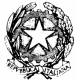 Istituto di Istruzione Superiore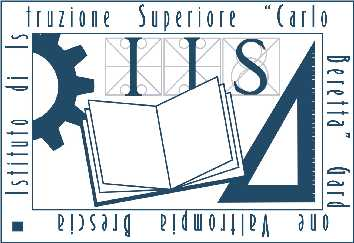 “Carlo Beretta”Via G. Matteotti, 299 – 25063 Gardone V.T. (BS)Tel 030 8912336 (r.a.)  Fax 030 8916121E-mail:bsis00600c@istruzione.itwww.iiscberetta.gov.itAUTORIZZAZIONE PER PARTECIPAZIONE CORSO DI NUOTOIl sottoscritto ____________________________ genitore dell’alunno/a _____________________________frequentante la classe ______________ sez. ___________ dell’ITIS “Carlo Beretta” di Gardone V.T.AUTORIZZAil proprio figlio a partecipare al corso di nuoto che si svolgerà nelle ore di Scienze motorie presso la Piscina Comunale di Gardone Val Trompia a partire dal mese di _________________________________________Il costo è di Euro _________________La lezione di nuoto si effettuerà alla presenza di un Istruttore F.I.N. e dall’insegnante di Scienze motorie prof. _________________________________OCCORRENTECIABATTE DI GOMMACUFFIACOSTUMEACCAPPATOIOCERTIFICATO MEDICO di attività sportiva non agonistica.Il genitore solleva la scuola da ogni responsabilità per eventuali incidenti che possono verificarsi.Gardone V.T. ________________________	Firma __________________________________